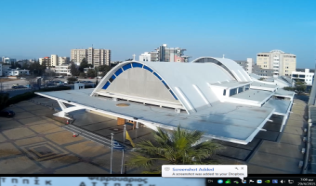 ΙΕΡΑ  ΑΡΧΙΕΠΙΣΚΟΠΗ  ΚΥΠΡΟΥΙερός  Ναός  Απ.  ΒαρνάβαΔασουπόλεως Α. Δημητρίου   80, 2025  ΣτρόβολοςΤΗΛ. 22 871098Ώρα ενάρξεως Εσπερινού: 4:30 μ.μ.   Όρθρου  :  6:30 π.μ.Κάθε Τετάρτη τελείται  Παράκλησις στις 4:30  μ.μ. (Αν δεν έχομεν Εσπερινό)Για Εξομολόγηση κάθε  Πέμπτη από τις 4:00 μ.μ. ή μετά από συνεννόηση.  1ΤετάρτηΤων Αγ. Αναργύρων Κοσμά και Δαμιανού, του Οσίου Δαβίδ του εν Ευβοία.Όρθρος και Θεία Λειτουργία.                                                                    6:30 – 8:30 π.μ.Των Αγ. Αναργύρων Κοσμά και Δαμιανού, του Οσίου Δαβίδ του εν Ευβοία.Όρθρος και Θεία Λειτουργία.                                                                    6:30 – 8:30 π.μ.Των Αγ. Αναργύρων Κοσμά και Δαμιανού, του Οσίου Δαβίδ του εν Ευβοία.Όρθρος και Θεία Λειτουργία.                                                                    6:30 – 8:30 π.μ.  3ΠαρασκευήΑνακομιδή των λειψάνων του Αγ. Μεγαλομ. Γεωργίου του Τροπαιοφόρου.Όρθρος και Θεία Λειτουργία.                                                                    6:30 – 8:30 π.μ.Ανακομιδή των λειψάνων του Αγ. Μεγαλομ. Γεωργίου του Τροπαιοφόρου.Όρθρος και Θεία Λειτουργία.                                                                    6:30 – 8:30 π.μ.Ανακομιδή των λειψάνων του Αγ. Μεγαλομ. Γεωργίου του Τροπαιοφόρου.Όρθρος και Θεία Λειτουργία.                                                                    6:30 – 8:30 π.μ.  5Κυριακή Γαλακτίωνος και Επιστήμης των μαρτ.,   Λίνου Επισκόπου Ρώμης.Όρθρος και Θεία Λειτουργία.                                                                     6:30 – 9:30 π.μ. Γαλακτίωνος και Επιστήμης των μαρτ.,   Λίνου Επισκόπου Ρώμης.Όρθρος και Θεία Λειτουργία.                                                                     6:30 – 9:30 π.μ. Γαλακτίωνος και Επιστήμης των μαρτ.,   Λίνου Επισκόπου Ρώμης.Όρθρος και Θεία Λειτουργία.                                                                     6:30 – 9:30 π.μ.  8ΤετάρτηΗ  Σύναξις των Αρχιστρατήγων Μιχαήλ και Γαβριήλ και των λοιπών ΑσωμάτωνΔυνάμεων.     Όρθρος και Θεία Λειτουργία.                                            6:30 – 8:45 π.μ.Η  Σύναξις των Αρχιστρατήγων Μιχαήλ και Γαβριήλ και των λοιπών ΑσωμάτωνΔυνάμεων.     Όρθρος και Θεία Λειτουργία.                                            6:30 – 8:45 π.μ.Η  Σύναξις των Αρχιστρατήγων Μιχαήλ και Γαβριήλ και των λοιπών ΑσωμάτωνΔυνάμεων.     Όρθρος και Θεία Λειτουργία.                                            6:30 – 8:45 π.μ.  9ΠέμπτηΤου Αγίου Νεκταρίου Επισκόπου Πενταπόλεως του θαυματουργού.   Όρθρος και Θεία Λειτουργία.                                                                     6:30 – 8:30 π.μ.                                   Του Αγίου Νεκταρίου Επισκόπου Πενταπόλεως του θαυματουργού.   Όρθρος και Θεία Λειτουργία.                                                                     6:30 – 8:30 π.μ.                                   Του Αγίου Νεκταρίου Επισκόπου Πενταπόλεως του θαυματουργού.   Όρθρος και Θεία Λειτουργία.                                                                     6:30 – 8:30 π.μ.                                   11ΣάββατονΤου Αγ. Μεγαλομ. Μηνά και των Αγ. μαρτύρων Βίκτωρος και Βικεντίου.(Του Οσίου Αρσενίου του Καππαδόκου αντί 10/11)Όρθρος και Θεία Λειτουργία.                                                                     6:30 – 8:30 π.μ.Του Αγ. Μεγαλομ. Μηνά και των Αγ. μαρτύρων Βίκτωρος και Βικεντίου.(Του Οσίου Αρσενίου του Καππαδόκου αντί 10/11)Όρθρος και Θεία Λειτουργία.                                                                     6:30 – 8:30 π.μ.Του Αγ. Μεγαλομ. Μηνά και των Αγ. μαρτύρων Βίκτωρος και Βικεντίου.(Του Οσίου Αρσενίου του Καππαδόκου αντί 10/11)Όρθρος και Θεία Λειτουργία.                                                                     6:30 – 8:30 π.μ.12Κυριακή Του Αγ. Ιωάννου του Ελεήμονος Πατριάρχου Αλεξανδρείας.  Όρθρος και Θεία Λειτουργία.                                                                    6:30 – 9:30 π.μ. Του Αγ. Ιωάννου του Ελεήμονος Πατριάρχου Αλεξανδρείας.  Όρθρος και Θεία Λειτουργία.                                                                    6:30 – 9:30 π.μ. Του Αγ. Ιωάννου του Ελεήμονος Πατριάρχου Αλεξανδρείας.  Όρθρος και Θεία Λειτουργία.                                                                    6:30 – 9:30 π.μ.13ΔευτέραΤου εν Αγίοις  π. ημών Ιωάννου του Χρυσοστόμου,  Αρχιεπ. Κων/πόλεως.Όρθρος και Θεία Λειτουργία.                                                                     6:30 – 8:45 π.μ.Του εν Αγίοις  π. ημών Ιωάννου του Χρυσοστόμου,  Αρχιεπ. Κων/πόλεως.Όρθρος και Θεία Λειτουργία.                                                                     6:30 – 8:45 π.μ.Του εν Αγίοις  π. ημών Ιωάννου του Χρυσοστόμου,  Αρχιεπ. Κων/πόλεως.Όρθρος και Θεία Λειτουργία.                                                                     6:30 – 8:45 π.μ.14ΤρίτηΤου Αγίου ενδόξου Αποστόλου Φιλίππου και του εν Αγίοις Πατρός ημών Γρηγορίου του Παλαμά, Αρχιεπισκόπου Θεσσαλονίκης. Όρθρος και Θεία Λειτουργία.                                                                     6:30 – 8:30 π.μ.Του Αγίου ενδόξου Αποστόλου Φιλίππου και του εν Αγίοις Πατρός ημών Γρηγορίου του Παλαμά, Αρχιεπισκόπου Θεσσαλονίκης. Όρθρος και Θεία Λειτουργία.                                                                     6:30 – 8:30 π.μ.Του Αγίου ενδόξου Αποστόλου Φιλίππου και του εν Αγίοις Πατρός ημών Γρηγορίου του Παλαμά, Αρχιεπισκόπου Θεσσαλονίκης. Όρθρος και Θεία Λειτουργία.                                                                     6:30 – 8:30 π.μ.15ΤετάρτηΑΠΟ  ΣΗΜΕΡΟΝ  ΑΡΧΙΖΕΙ  Η  ΝΗΣΤΕΙΑ ΤΩΝ  ΧΡΙΣΤΟΥΓΕΝΝΩΝ.ΑΠΟ  ΣΗΜΕΡΟΝ  ΑΡΧΙΖΕΙ  Η  ΝΗΣΤΕΙΑ ΤΩΝ  ΧΡΙΣΤΟΥΓΕΝΝΩΝ.ΑΠΟ  ΣΗΜΕΡΟΝ  ΑΡΧΙΖΕΙ  Η  ΝΗΣΤΕΙΑ ΤΩΝ  ΧΡΙΣΤΟΥΓΕΝΝΩΝ.16ΠέμπτηΤου Αγίου ενδόξου Αποστόλου και Ευαγγελιστού Ματθαίου.Όρθρος και Θεία Λειτουργία.                                                                        6:30 –8:30 π.μ.Του Αγίου ενδόξου Αποστόλου και Ευαγγελιστού Ματθαίου.Όρθρος και Θεία Λειτουργία.                                                                        6:30 –8:30 π.μ.Του Αγίου ενδόξου Αποστόλου και Ευαγγελιστού Ματθαίου.Όρθρος και Θεία Λειτουργία.                                                                        6:30 –8:30 π.μ.19ΚυριακήΤου Αγ. Προφήτου Αβδιού, των Αγ. μαρτ. Βαρλαάμ, Ηλιοδώρου, Ανθίμου. Όρθρος και Θεία Λειτουργία.                                                                      6:30 – 9:30 π.μ.Του Αγ. Προφήτου Αβδιού, των Αγ. μαρτ. Βαρλαάμ, Ηλιοδώρου, Ανθίμου. Όρθρος και Θεία Λειτουργία.                                                                      6:30 – 9:30 π.μ.Του Αγ. Προφήτου Αβδιού, των Αγ. μαρτ. Βαρλαάμ, Ηλιοδώρου, Ανθίμου. Όρθρος και Θεία Λειτουργία.                                                                      6:30 – 9:30 π.μ.21ΤρίτηΤα  Εισόδια της Υπεραγίας Θεοτόκου.Όρθρος και Θεία Λειτουργία.                                                                       6:30 – 8:45 π.μ.                                         Τα  Εισόδια της Υπεραγίας Θεοτόκου.Όρθρος και Θεία Λειτουργία.                                                                       6:30 – 8:45 π.μ.                                         Τα  Εισόδια της Υπεραγίας Θεοτόκου.Όρθρος και Θεία Λειτουργία.                                                                       6:30 – 8:45 π.μ.                                         25ΣάββατονΑπόδοσις της εορτής των Εισοδίων της Θεοτόκου.Της Αγίας Μεγαλομ. και πανσόφου Αικατερίνης και του Αγίου μάρτυρος Μερκουρίου. Όρθρος και Θεία Λειτουργία.                           6:30 – 8:45 π.μ.Απόδοσις της εορτής των Εισοδίων της Θεοτόκου.Της Αγίας Μεγαλομ. και πανσόφου Αικατερίνης και του Αγίου μάρτυρος Μερκουρίου. Όρθρος και Θεία Λειτουργία.                           6:30 – 8:45 π.μ.Απόδοσις της εορτής των Εισοδίων της Θεοτόκου.Της Αγίας Μεγαλομ. και πανσόφου Αικατερίνης και του Αγίου μάρτυρος Μερκουρίου. Όρθρος και Θεία Λειτουργία.                           6:30 – 8:45 π.μ.26ΚυριακήΤου Οσίου Πατρός ημών Στυλιανού του Παφλαγόνος, του Οσίου Νίκωνος.Όρθρος και Θεία Λειτουργία.                                                                        6:30 – 9:30 π.μ.Του Οσίου Πατρός ημών Στυλιανού του Παφλαγόνος, του Οσίου Νίκωνος.Όρθρος και Θεία Λειτουργία.                                                                        6:30 – 9:30 π.μ.Του Οσίου Πατρός ημών Στυλιανού του Παφλαγόνος, του Οσίου Νίκωνος.Όρθρος και Θεία Λειτουργία.                                                                        6:30 – 9:30 π.μ.29ΤετάρτηΦαίδρου και Παραμόνου των μαρτύρων, του Αγ. Ιερομ. Φιλουμένου του Κυπρίου.   Όρθρος και Θεία Λειτουργία.                                                                        6:30 – 8:30 π.μ.Φαίδρου και Παραμόνου των μαρτύρων, του Αγ. Ιερομ. Φιλουμένου του Κυπρίου.   Όρθρος και Θεία Λειτουργία.                                                                        6:30 – 8:30 π.μ.Φαίδρου και Παραμόνου των μαρτύρων, του Αγ. Ιερομ. Φιλουμένου του Κυπρίου.   Όρθρος και Θεία Λειτουργία.                                                                        6:30 – 8:30 π.μ.30ΠέμπτηΤου Αγίου ενδόξου Αποστόλου Ανδρέου του Πρωτοκλήτου.Όρθρος και Θεία Λειτουργία.                                                                        6:30 – 8:45 π.μ.Του Αγίου ενδόξου Αποστόλου Ανδρέου του Πρωτοκλήτου.Όρθρος και Θεία Λειτουργία.                                                                        6:30 – 8:45 π.μ.Του Αγίου ενδόξου Αποστόλου Ανδρέου του Πρωτοκλήτου.Όρθρος και Θεία Λειτουργία.                                                                        6:30 – 8:45 π.μ.